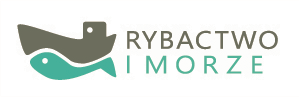 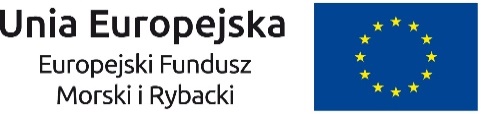 Załącznik nr 2 do ZaproszeniaZAMAWIAJĄCY:  	Gospodarstwo Rybackie Bytów Sp. z o.o.ul. Przemysłowa 1B/pok.10777-100 BytówTel.: 59 822 26 73e-mail: grbytow@gmail.comWYKONAWCA:   	……………………………………………………………		……………………………………………………………reprezentowany przez:……………………………………………………………(imię, nazwisko, stanowisko/podstawa do  reprezentacji)OŚWIADCZENIE WYKONAWCYDOTYCZĄCE PRZESŁANEK WYKLUCZENIA Z POSTĘPOWANIANa potrzeby postępowania pn. Wyposażenie ośrodka hodowli pstrąga w Jutrzence w urządzenia natleniające i wagi platformowe: dostawa wagi platformowej o obciążeniu do 150 kg – szt. 2 prowadzonego przez Gospodarstwo Rybackie Bytów Sp. z o.o., oświadczam co następuje:OŚWIADCZENIA DOTYCZĄCE WYKONAWCY:Oświadczam, że nie podlegam wykluczeniu z postępowania w związku z istnieniem powiązań osobowych lub kapitałowych,…………….……. (miejscowość), dnia ………….……. r.							          …………………………………………            (podpis)OŚWIADCZENIE DOTYCZĄCE PODANYCH INFORMACJI:Oświadczam, że wszystkie informacje podane w powyższych oświadczeniach są aktualne i zgodne z prawdą oraz zostały przedstawione z pełną świadomością konsekwencji wprowadzenia zamawiającego w błąd przy przedstawianiu informacji.…………….……. (miejscowość), dnia ………….……. r.							…………………………………………(podpis)